СНЕГОВИК-ЗДОРОВИК
10 декабря ребята старших групп 3 и 11 (корпус3) получили письмо, в котором Снеговик пригласил их на зимние, спортивные состязания. Прежде чем приступить к соревнованиям, ребята придумали для своих команд названия "Снежинки" и "Ледянки". После весёлой разминки,   ребята состязались в скорости, ловкости и меткости, в таких конкурсах как: "Ледянки", "Попади в цель", "Хоккей", отгадывали загадки. В конце все дружно поиграли в игру "Два Мороза" и получили полезные витаминные подарки от Снеговика.Инструктор по ФК: Веретенникова Г. А.Воспитатель старшей группы № 3:  Ширинкина В. И.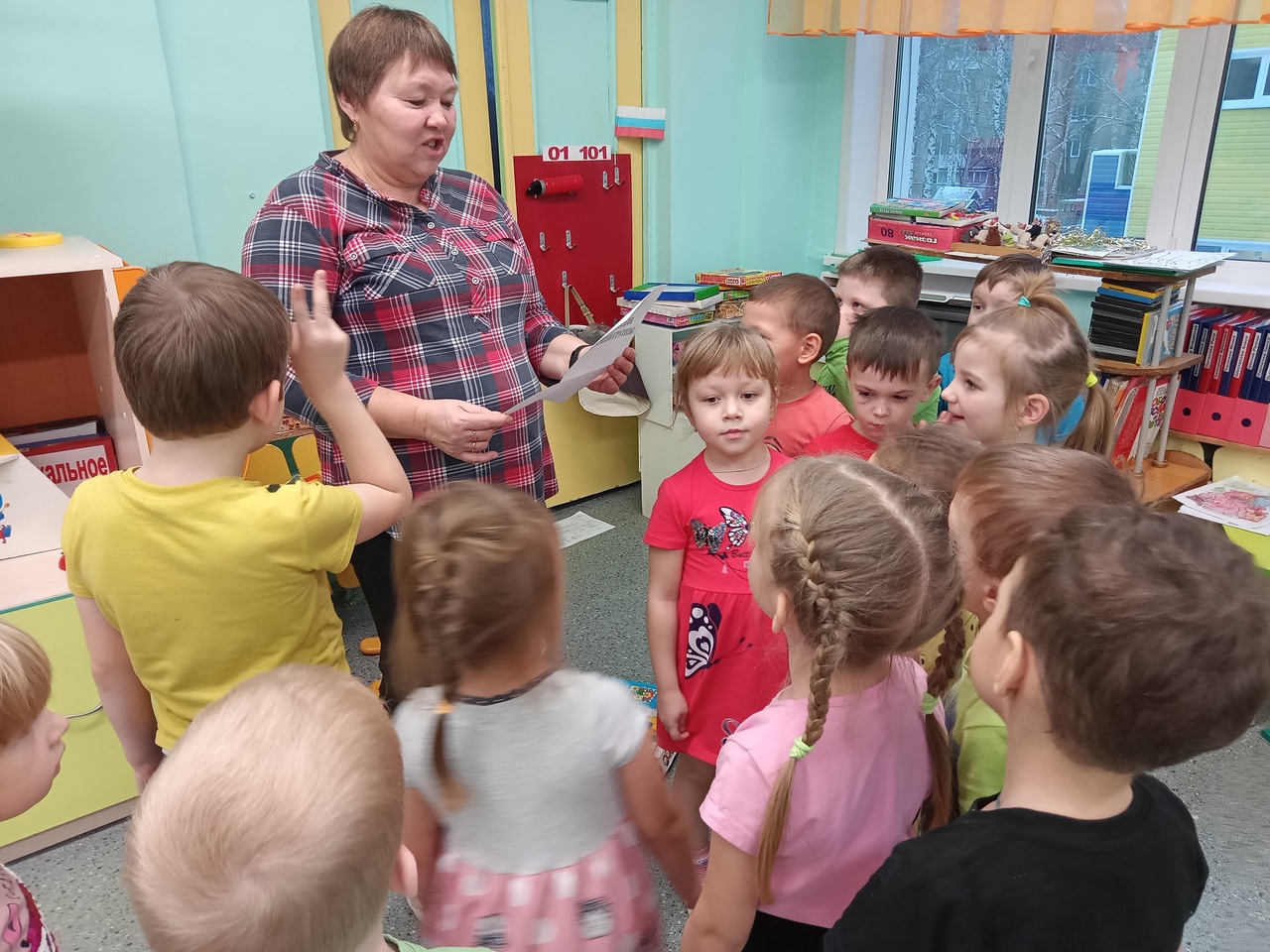 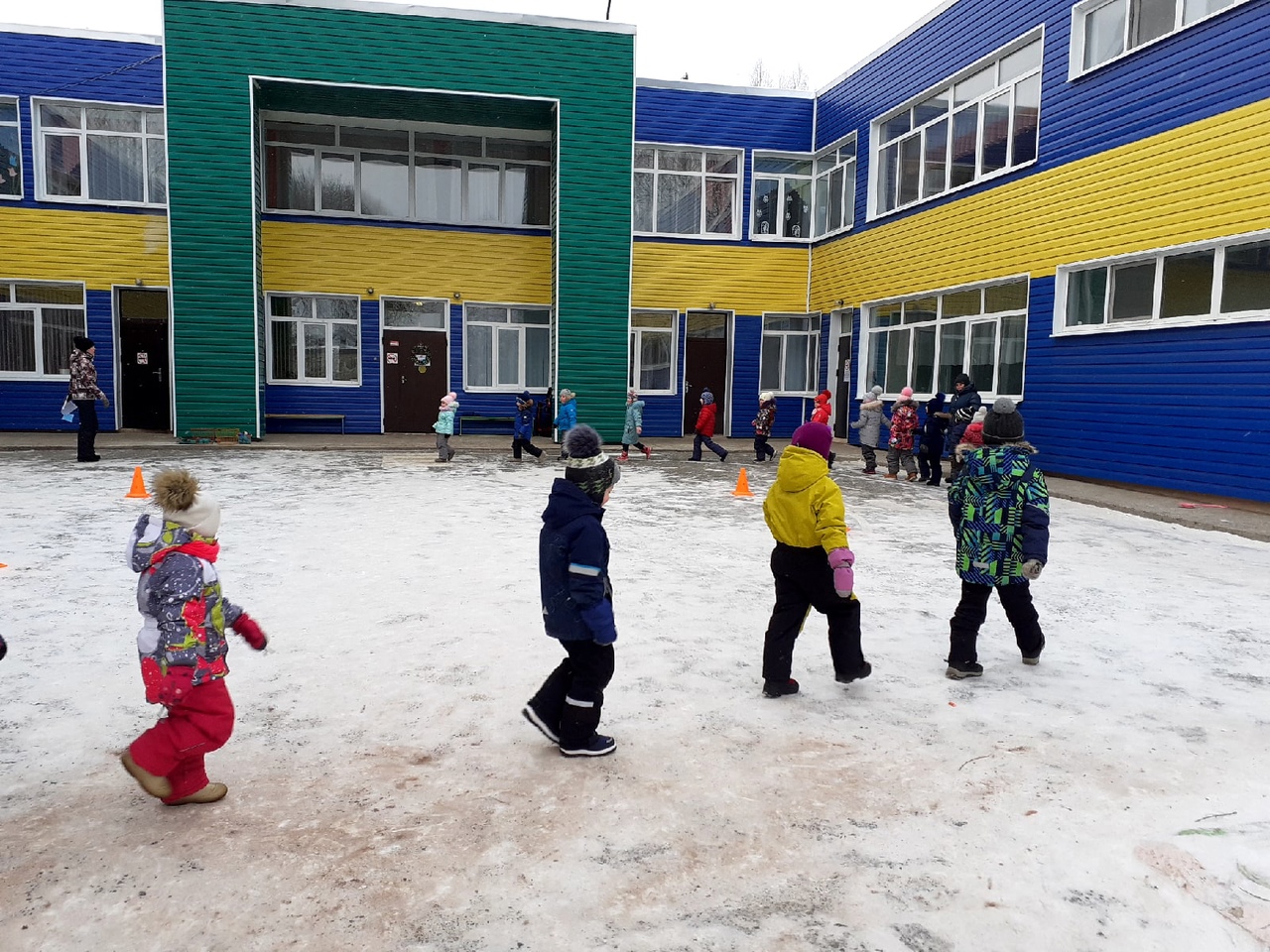 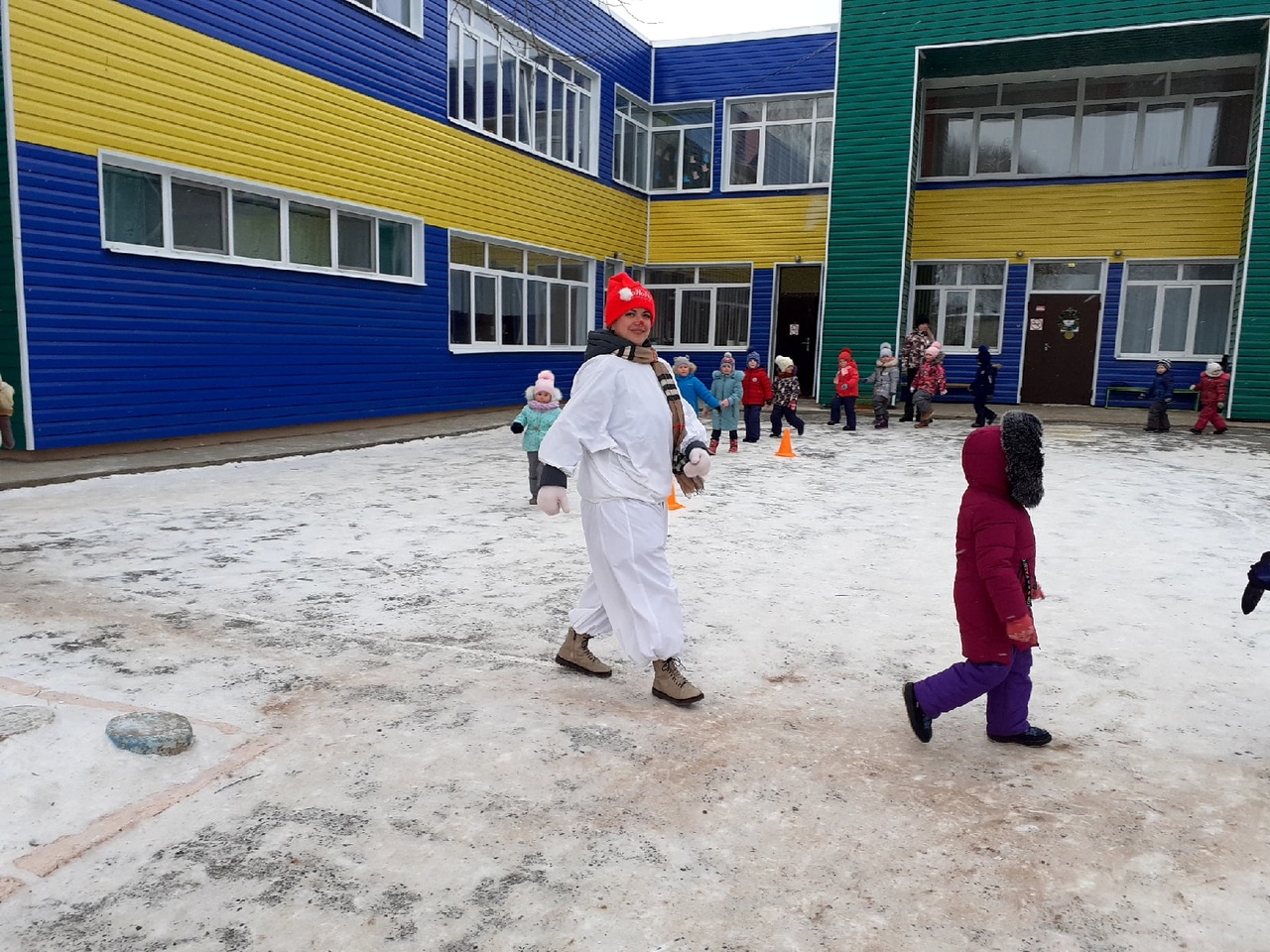 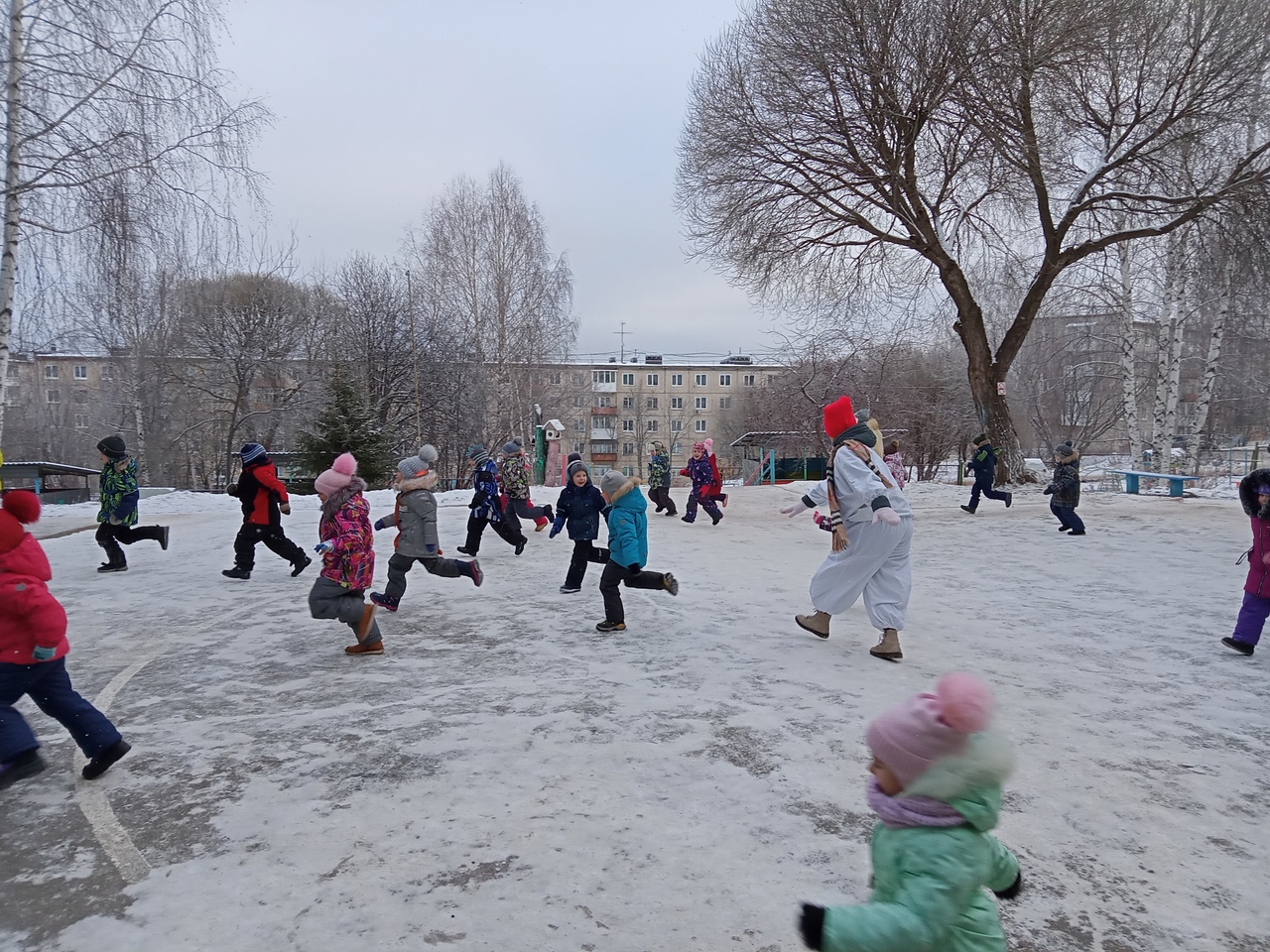 